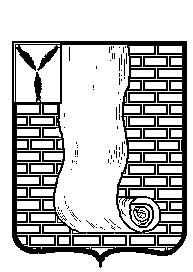 СОВЕТ МУНИЦИПАЛЬНОГО ОБРАЗОВАНИЯ ГОРОД КРАСНОАРМЕЙСК КРАСНОАРМЕЙСКОГО МУНИЦИПАЛЬНОГО РАЙОНАСАРАТОВСКОЙ ОБЛАСТИРЕШЕНИЕ     О  назначении публичных слушаний по вопросу рассмотрения документации по планировке территории (проект межевания) многоквартирного жилого домаВ соответствии со статьями 5.1, 43, 45, 46 Градостроительного кодекса РФ, Федеральными законами от 06.10.2003 года № 131-ФЗ «Об общих принципах организации местного самоуправления в Российской Федерации», от 25.12.2008 года № 273-ФЗ «О противодействии коррупции», Уставом муниципального образования г. Красноармейск Красноармейского муниципального района Саратовской области, Положением о публичных слушаниях, утвержденным Советом муниципального образования г. Красноармейск от 19.11.2014 г. № 05/25, Совет муниципального образования г. Красноармейск РЕШИЛ:1.Провести публичные слушания по вопросу рассмотрения документации по планировке территории (проект межевания) многоквартирного жилого дома, расположенного по адресу: Российская Федерация, Саратовская область, Красноармейский муниципальный района, городское поселение город Красноармейск, город Красноармейск, улица Калинина, дом 9 А. 2.Определить дату и место проведения публичных слушаний 05.06.2020 г. в 15 час. 00 мин. в здании администрации Красноармейского муниципального района Саратовской области, расположенной по адресу: г. Красноармейск, ул. Ленина, д.62, каб. 66. 3.Утвердить состав рабочей группы по проведению публичных слушаний в составе:- Кузьменко Александр Васильевич  – председатель рабочей группы, глава муниципального образования город Красноармейск;- Куклев Александр Валерьевич - заместитель председателя, секретарь Совета муниципального образования город Красноармейск;- Золотухина Алена Викторовна - начальник отдела по архитектуре, градостроительству администрации Красноармейского муниципального района.4.Рабочей группе провести необходимые мероприятия по проведению публичных слушаний.5.Участникам публичных слушаний, желающим выступить в публичных слушаниях, необходимо зарегистрироваться в качестве выступающих по адресу: Саратовская область, г. Красноармейск, ул. Ленина, 62, каб. 72 в рабочие дни с 8 час. 00 мин. до 17час. 00 мин. (перерыв с 13-00 до 14-00) в срок до 04.06.2020 г.6.Участники публичных слушаний могут ознакомится с проектом межевания по адресу: Саратовская область,  г. Красноармейск, ул. Ленина, 62, каб. 70 в рабочие дни с 8 час. 00 мин. до 17 час. 00 мин. (перерыв с 13-00 до 14-00)  в срок до 04.06.2020 г.7.Замечания и предложения по данному вопросу принимаются по адресу: Саратовская область, г. Красноармейск, ул. Ленина, 62, каб.72 в рабочие дни с. 9.00 час. 00 мин. до 17.00 час.00 мин. (перерыв с 13-00 до 14-00) начиная с 15.05.2020г. по 04.06.2020 г. Рабочий телефон  2-12-45.8.Опубликовать настоящее решение, путем размещения на официальном сайте администрации Красноармейского муниципального района Саратовской области в информационно телекоммуникационной сети «Интернет». Глава муниципального образованиягород Красноармейск                                                               А.В. КузьменкоСекретарь  Совета                                                                    А.В. Куклев от14.05.2020     №21